ArrondirPour évaluer l’ordre de grandeur d’un produit, c’est-à-dire pour trouver le résultat approximatif d’une multiplication, on peut arrondir un nombre à 2 chiffres à la dizaine la plus proche.Par exemple : Pour évaluer l’ordre de grandeur de 6 x 78, j’arrondis 78 à la dizaine la plus proche, soit 80 (voir schéma ci-dessous). 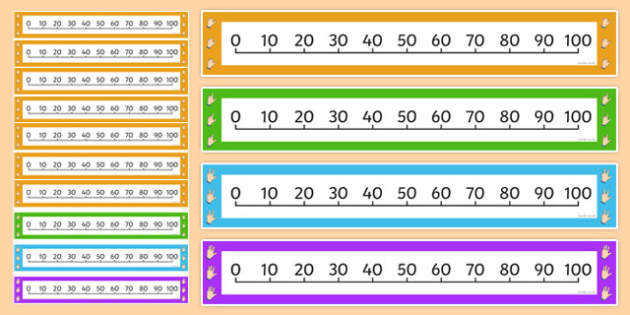 Donc 6 x 78 ≈ 6 x 80. (Le symbole ≈ signifie "à peu près égale à…")Maintenant je sais faire 6 x 80 = 480 (revoir la leçon Multiplier par un multiple de 10)Finalement je peux dire que 6 x 78 ≈ 480 (en réalité 6 x 78 = 468 donc pas loin de 480)A ton tour, arrondis ces nombres à la dizaine la plus proche :25 ≈ 20	J’ai le choix entre 20 ou 30 puisque ce nombre (comme tous ceux avec le chiffre 5 aux unités) est aussi proche de 20 que de 30, donc peu importe.63 ≈ ……			86 ≈ ……		12 ≈ ……		35 ≈ ……		74 ≈ ……Maintenant, pour bien comprendre la méthode, donne l’ordre de grandeur de ce calcul en complétant ce schéma étape par étape :     5 x 53  ≈	5 x …… 5 x …… = ………			5 x 53 ≈ ………   (Résultat exact = 265)JOUR 12 x 77 ≈ ……				7 x 41 ≈ ……			6 x 12 ≈ ……				8 x 56 ≈ ……			7 x 29 ≈ ……				9 x 92 ≈ ……	5 x 33 ≈ ……				6 x 67 ≈ ……				4 x 88 ≈ ……				3 x 84 ≈ ……			6 x 63 ≈ ……				5 x 21 ≈ ……8 x 42 ≈ ……				4 x 53 ≈ ……				9 x 58 ≈ ……				2 x 48 ≈ ……		7 x 87 ≈ ……				5 x 59 ≈ ……	5 x 52 ≈ ……				8 x 47 ≈ ……JOUR 2Estime le poids. Un soldat de plomb pèse environ 75 g.Devine combien peut peser ma collection de 9 soldats de plomb : 975 g, 800 g ou 700 g ?Camille va passer une semaine de vacances chez ses grands-parents. Pour ce séjour, ses parents lui ont donné 6 euros d’argent de poche. Chaque jour, il aimerait bien s’acheter une glace à 75 centimes. Mais il se demande s’il aura assez d’argent.Camille aura-t-il assez d’argent ?Si un camion peut transporter 38 tonnes de marchandises, un convoi de 21 camions peut-il transporter environ 800 tonnes ?Quel calcul donnera un résultat d’environ 240 ? 								(7 x 43) ou (12 x 2) ou (8 x 31)Remets deux nombres à leur place : 6, 9, 39, 59. 								…… x …… ≈ 360